The Effect of TikTok's Marketing on Young Adultshttps://youtu.be/aFIpQLYMGXYTikTok, a social media platform, has swiftly become a global sensation, especially among young adults, where one can create and share short videos. Its popularity has skyrocketed over the years, and along with it, TikTok's marketing strategies have evolved to engage and captivate its predominantly youthful audience. This essay explores the effects of TikTok's marketing on young adults, delving into both the positive and negative aspects and the potential consequences it may have on their behaviour, mental health, and overall well-being.The Allure of TikTok MarketingThe platform is built on user-generated content to make TikTok’s marketing strategies feel organic and relatable. Young adults are encouraged to participate in viral trends and challenges by the influencers and celebrities who add to the platform’s appeal. The algorithms designed to display tailored content ensure that users are exposed to content that resonates with their interests, thus enhancing the allure and engagement of the platform.Positive Effect of TikTok's MarketingCreative Expression and Skill DevelopmentTikTok's marketing fosters creative expression, encouraging young adults to showcase their talents through dance, comedy, art, and other forms of content creation. This outlet has proven beneficial for individuals exploring their creative abilities and developing new skills.Community and ConnectionTikTok's marketing campaigns create a sense of community and belonging among young adults, as they share common interests and engage in discussions through comments and duets. This connection can be precious for those who feel isolated or marginalised offline. Awareness and AdvocacyTikTok's marketing has also raised awareness about social issues, promoted charitable causes, and inspired activism among young adults. The platform provides a space for marginalised voices to be heard, amplifying their impact on a global scale.Adverse Effect of TikTok's Marketing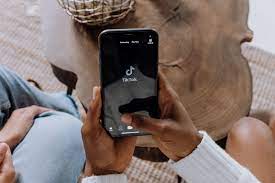 Unhealthy ComparisonsTikTok's marketing often portrays idealised life versions, leading young adults to compare themselves to influencers and celebrities. This persistent comparison can breed low self-esteem, inadequacy, and dissatisfaction with one's life. Addiction and Time ConsumptionExcessive screen time and incumbent productivity can result from the addictive nature of TikTok’s marketing algorithms which are designed to keep users engaged for longer durations. This may have adverse effects on young adults' academic or professional performance, as well as on their physical health due to reduced physical activity.Privacy and Data ConcernsTikTok's marketing practices have raised concerns about data privacy and security, as the platform collects vast amounts of information. Young adults may unknowingly expose themselves to potential privacy breaches and exploitation.Effect of TikTok's Marketing: Impact on Mental HealthBody Image IssuesThe pervasiveness of beauty standards and body image-related content in TikTok's marketing can contribute to body dissatisfaction and body dysmorphia among young adults, perpetuating improbable beauty ideals.Mental Health ChallengesThe pressure to be mass followers and gain popularity can affect young adults' mental health. Stress and mental health can be increased by cyberbullying, fear of judgment and anxiety about maintaining an online persona.Sleep DisturbancesExcessive use of TikTok, especially before bedtime, can disrupt sleep patterns, leading to sleep deprivation and fatigue among young adults.Responsible Marketing and Ethical ConsiderationsTikTok's marketing industry must recognise its power and influence over young adults and take responsibility for its impact. Companies and influencers should follow ethical marketing practices, promoting positive content and refraining from engaging in harmful trends or challenges.ConclusionTikTok's marketing has undoubtedly left a profound impact on young adults, both positive and negative. While it provides a platform for creative expression, community building, and awareness of social issues, it also presents mental health, privacy, and addiction challenges. It is essential for both the platform and its users to be aware of the potential consequences of TikTok's marketing and actively work towards fostering a healthy online environment for young adults. Responsible marketing practices, increased user awareness, and digital well-being initiatives can collectively contribute to mitigating the adverse effects and enhancing the positive impact of TikTok on this vulnerable demographic.References:Ng, R. and Indran, N. (2023). Granfluencers on TikTok: Factors linked to positive self-portrayals of older adults on social media. PLOS ONE, 18(2), p.e0280281. Doi:https://doi.org/10.1371/journal.pone.0280281.Sharabati, A.-A.A., Al-Haddad, S., Al-Khasawneh, M., Nababteh, N., Mohammad, M. and Abu Ghoush, Q. (2022). The Impact of TikTok User Satisfaction on Continuous Intention to Use the Application. Journal of Open Innovation: Technology, Market, and Complexity, [online] 8(3), p.125. doihttps://doi.org/10.3390/joitmc8030125.West, C. (2022). TikTok marketing: The complete guide for brands in 2022. [online] Sprout Social. Available at: https://sproutsocial.com/insights/tiktok-marketing/.